РОССИЙСКАЯ ФЕДЕРАЦИЯ ИРКУТСКАЯ ОБЛАСТЬ 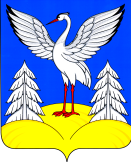 Администрация Батаминского муниципального образованияПОСТАНОВЛЕНИЕ 14 января 2019 года                                                №2                                       с. БатамаОб утверждении Положения о предоставлении платных услуг физическим и юридическим лицам, оказываемых муниципальным казённым учреждением культуры «Культурно-досуговый центр Батаминского муниципального образования»     В соответствии  со  статьей 17 Федерального закона от 06.10.2003 № 131 - ФЗ « Об общих принципах организации местного самоуправления в Российской Федерации», Федеральным Законом от 12.01.1996 № 7-ФЗ «О некоммерческих организациях», со  статьей 52 Закона Российской Федерации от 09.10.1992   № 3612-1 "Основы законодательства Российской Федерации о культуре", Законом Российской Федерации от 07.02.1992 № 2300-1  "О защите прав потребителей", Законом Российской Федерации "О физической культуре и спорте в Российской Федерации", Гражданским кодексом Российской Федерации, Бюджетным кодексом РФ, Уставом муниципального казённого учреждения культуры «Культурно-досуговый центр Батаминского муниципального образования», в целях привлечения дополнительных финансовых средств для развития культуры и спорта в муниципальном образовании.1. Утвердить Положение о порядке предоставления платных услуг физическим и юридическим лицам, оказываемых муниципальным казённым учреждением культуры «Культурно-досуговый центр Батаминского муниципального образования» согласно приложению №1.2. Утвердить перечень платных услуг, оказываемых муниципальным казённым учреждением культуры «Культурно-досуговый центр Батаминского муниципального образования» согласно приложению №2. 	3. Утвердить прейскурант цен на платные услуги, оказываемые муниципальным казённым учреждением культуры «Культурно-досуговый центр Батаминского муниципального образования» согласно приложению №3. 		4. Разместить на официальном сайте администрации Батаминского муниципального образования в информационно-телекоммуникационной сети «Интернет»: 5. Контроль за исполнением настоящего постановление возложить на директора МКУК «КДЦ Батаминского МО» В.С. Моцкайтиса И.О. главы администрации Батаминского муниципального образования 	                                              И.В. Выборова							       ПОЛОЖЕНИЕо предоставлении платных услуг физическим и юридическим лицам муниципального казённого учреждения культуры «КДЦ Батаминского МО» 	Настоящее положение определяет правовые, экономические и организационные основы предоставления платных услуг муниципальным казённым учреждением культуры «Культурно-досуговый центр Батаминского муниципального образования» (далее по тексту МКУК «КДЦ Батаминского МО»). 	Положение разработано в соответствии с законами Российской Федерации от 07.02.92 № 2300-1 (в редакции от 25.10.2007 № 234-ФЗ) "О защите прав потребителей", от 09.10.92 № 3612-1 "Основы законодательства Российской Федерации о культуре", Общероссийским классификатором услуг населению ОК 002-93 (утвержденным постановлением Госстандарта Российской Федерации от 28.06.93 № 163, с изменениями от 18.12.2006 г.  № 311-ст.). I. Общие положения1.1. Понятия, используемые в настоящем положении. Культурные блага - условия и услуги, предоставляемые МКУК «КДЦ Батаминского МО» для удовлетворения гражданами своих культурных потребностей. Творческая деятельность - создание культурных ценностей и их интерпретация. Потребитель - юридические и физические лица, имеющие намерение заказать или приобрести, либо заказывающие, приобретающие или использующие товары (работу, услуги) исключительно для собственных нужд, не связанные с извлечением прибыли. Услуга - деятельность МКУК «КДЦ Батаминского МО», направленная на удовлетворение потребностей других лиц, за исключением деятельности, осуществляемой на основе трудовых отношений. 1.2. Положение разработано в целях: - защиты прав потребителей культурных услуг; - совершенствования правового регулирования деятельности в области культуры; - развития платных услуг в сфере культуры. 1.3. Платные услуги не могут быть оказаны взамен и в рамках основной деятельности, финансируемой из средств бюджета; 1.4. Платные услуги в сфере культуры в соответствии со ст. 128 ГК РФ являются самостоятельным объектом гражданских прав, главным образом, обязательственных отношений. 1.5. Платные услуги являются частью деятельности МКУК «КДЦ Батаминского МО» и регулируются статьей 47 "Основы законодательства Российской Федерации о культуре". 1.6. Деятельность МКУК «КДЦ Батаминского МО» по реализации предусмотренных уставом производимой продукции, работ и услуг относится к предпринимательской лишь в той части, в которой получаемый от этой деятельности доход не инвестируется непосредственно в данной организации на нужды обеспечения, развития и совершенствования основной уставной деятельности. 1.7. Платные услуги культурной деятельности не рассматриваются как предпринимательские, если доход от них полностью идет на развитие и совершенствование МКУК «КДЦ Батаминского МО». II. Основные задачи по предоставлению платных услуг МКУК «КДЦ Батаминского МО»2.1. Всестороннее удовлетворение культурных потребностей как учреждений, так и населения Батаминского МО. 2.2. Создание условий для свободной культурной деятельности и реализации потребителями своих потенциальных возможностей. 2.3. Привлечение внебюджетных источников финансирования на культурную деятельность. III. Компетенция МКУК «КДЦ Батаминского МО» в сфере предоставления платных услуг3.1. Изучает потребность населения в платных услугах в сфере культуры. 3.2. Способствует развитию платных услуг  на территории поселения Батаминского муниципального образования. 3.3. МКУК «КДЦ Батаминского МО» по согласованию с главой администрации Батаминского муниципального образования  определяет перечень платных услуг и сроки их введения. 3.4. Создает условия для предоставления платных услуг в соответствии с уставом. 3.5. Предлагает потребителям перечень планируемых платных услуг в сфере культуры (приложение 1). IV. Учет, отчетность и ценообразованиеМКУК «КДЦ Батаминского МО»:4.1. Ведет учет предоставляемых платных услуг в соответствии с инструкцией по бухгалтерскому учету в учреждениях и организациях, являющихся казёнными. 4.2. Устанавливает цены на услуги в сфере культуры в соответствии с основами законодательства Российской Федерации о культуре. 4.3. Осуществляет контроль за качеством оказываемых услуг. 4.4. Создает условия для реализации платных услуг в сфере культуры, гарантируя при этом охрану жизни и безопасность здоровья потребителя. 4.5. Обеспечивает реализацию платных услуг квалифицированными кадрами. 4.6. Заключает трудовые договоры, договоры подряда с физическими лицами. 4.7. Составляет смету затрат на платные услуги в сфере культуры. 4.8. Заключает гражданско-правовые договоры с потребителями (юридическими лицами) на оказание платных услуг. 4.9. Осуществляет расходование привлеченных средств в соответствии с утвержденной сметой. V. Основные права и обязанности МКУК «КДЦ Батаминского МО» при предоставлении платных услуг5.1. МКУК «КДЦ Батаминского МО» имеет право: - рекламировать свою деятельность по предоставлению услуг; - выбирать способ исполнения услуг; - согласовывать условия договоров на оказание услуг; - получать информацию от органов государственной власти и органов местного самоуправления о нормах и правилах оказания услуг. 5.2. МКУК «КДЦ Батаминского МО» обязан: - доводить необходимую информацию о предоставляемых ими услугах; - выполнять услуги с высоким качеством и в полном объеме, в том числе по договору; - не навязывать потребителю предоставление дополнительных услуг, а также обуславливать приобретение одних услуг обязательным приобретением других; - возмещать материальный и моральный ущерб потребителю вследствие некачественного оказания услуг; - предупреждать об условиях, при которых наступает опасность нанесения ущерба здоровью людей или имуществу в процессе оказания услуг. VI. Основные права и обязанности потребителей платных услуг6.1. Потребители имеют право: - получать достоверную информацию о предоставляемых услугах; - выбирать исполнителей услуг; - требовать от исполнителей качественного выполнения услуг, в том числе предоставляемых по договору; - требовать возврата сумм, уплаченных за дополнительные услуги, оказанные без его согласия; - расторгать договор об оказании услуги в любое время, возместив исполнителю расходы за выполненную работу и прямые убытки, причиненные расторжением договора; - на безопасность услуги; - получать компенсацию вреда, причиненного исполнителем вследствие не обеспечения безопасности осуществления услуги. 6.2. Потребители обязаны: - согласовывать все условия договора об оказании услуг с исполнителями; - принимать выполнение услуги (их результат) в сроки и в порядке, предусмотренными договором; - своевременно оплачивать оказанные услуги; - возмещать убытки исполнителю услуг в случае расторжения договора на оказание услуг по инициативе потребителя и независящим от исполнителя причинам. VII. Условия предоставления платных услуг7.1. МКУК «КДЦ Батаминского МО» оказывает платные услуги потребителям в соответствии с уставом учреждения. 7.2. Платные услуги могут предоставляться физическим и юридическим лицам независимо от форм собственности, в том числе на основании договора. 7.3. Доход МКУК «КДЦ Батаминского МО» от платных услуг в определенном размере  реинвестируется в учреждение на фонд оплаты труда без учета Единого социального налога. 7.5. Размер  вознаграждения от платных услуг, порядок и сроки его оплаты устанавливаются приказом директора . 7.6. Средства, полученные от платных услуг, не влекут за собой снижения бюджетного финансирования МКУК «КДЦ Батаминского МО». VIII. Порядок предоставления платных услуг МКУК «КДЦ Батаминского МО»8.1. МКУК «КДЦ Батаминского МО» вправе оказывать платные услуги. 8.2. МКУК «КДЦ Батаминского МО» обеспечивает потребителей бесплатной, доступной и достоверной информацией, включающей в себя сведения о местонахождении учреждения (месте его государственной регистрации), режиме работы, перечне платных услуг с указанием их стоимости, об условиях предоставления и получения этих услуг. 8.3. Предоставление платных услуг оформляется договором с потребителем или иным документом, которым регламентируются условия и сроки получения услуг, порядок расчетов, права, обязанности и ответственность сторон. 8.4. При организации платных услуг МКУК «КДЦ Батаминского МО» обязано устанавливать льготы для отдельных категорий населения. 8.5. Претензии и споры, возникающие между потребителем и исполнителем, разрешаются по соглашению сторон или в судебном порядке в соответствии с законодательством Российской Федерации. IX. Порядок установления льгот для отдельных категорий населения9.1. При проведении платных мероприятий, льготы устанавливаются для: - детей дошкольного возраста; - детей, воспитывающихся в детских домах и школах-интернатах, для детей-сирот в пределах установленных квот; - учащихся из малообеспеченных семей, из многодетных семей; - инвалидов и военнослужащих срочной службы. 9.2. Льготы на посещение МКУК «КДЦ Батаминского МО» устанавливаются директором самостоятельно на основании заявки руководителя соответствующего образовательного или воспитательного учреждения, общественного объединения и т.д. Х. Порядок оформления оплаты и учета платных услуг10.1. Цены (тарифы) на услуги и продукцию, включая цены на билеты, предоставляемые потребителям за плату, устанавливаются в соответствии с законодательством Российской Федерации. 10.2. Оплата за услуги производится как непосредственно в кассу учреждения с применением контрольно-кассовых машин или бланков строгой отчетности, так и через банковское учреждение. 10.3. В услуги культуры включается оплата населением входных билетов, билетов на посещение культурно-досуговых мероприятий и др. 10.4. Учет и контроль ведения билетного хозяйства осуществляется в соответствии с инструкцией о едином порядке ведения билетного хозяйства киновидеозрелищными предприятиями, осуществляющими платную публичную демонстрацию кино- и видеофильмов на территории Российской Федерации. 10.5. МКУК «КДЦ Батаминского МО» обязан выдавать потребителю документ, подтверждающий прием наличных денег (кассовый чек и приходный ордер, либо билет). 10.6. Расчет с юридическими лицами за оказание услуг в сфере культуры осуществляется путем перечисления предусмотренной в договоре суммы на лицевой счет учреждения, а также за наличный расчет. ХI. Пожертвование и дарение11.1. Право МКУК «КДЦ Батаминского МО» на получение безвозмездных пожертвований (даров, субсидий) от отечественных и зарубежных юридических и физических лиц, международных организаций не ограничивается. 11.2. МКУК «КДЦ Батаминского МО», принимая пожертвование (дар), ведет обособленный учет всех операций по использованию пожертвованного имущества или средств. XII. Заключительные положения12.1. Должностные лица МКУК «КДЦ Батаминского МО» за нарушение настоящего положения, а также неосуществление должностного контроля за порядком предоставления и качеством платных услуг могут быть привлечены к дисциплинарной ответственности вплоть до увольнения в соответствии с действующим законодательством. 12.2. Ответственность за организацию и качество платных услуг в МКУК «КДЦ Батаминского МО» несет директор. Предложения об изменении положения могут быть внесены учреждениями, организациями, должностными лицами органов местного самоуправления.Приложение №2 к постановлению администрации Батаминского муниципального образования от 14.01.2019г. №2                                                                                           Перечень платных оказываемых учреждениями культуры Батаминского муниципального образованияПриложение №3 к постановлению администрации Батаминского муниципального образования от 14.01.2019г. №2Тарифы на платные услуги Приложение №1 к постановлению администрации Батаминского муниципального образования от 14.01.2019г. №2 №Наименование услуги 1.Просмотр кинофильмов 2.Проведение занятий в кружках 3.Организация культурно-массовых мероприятий 4Разработка сценариев 5.Организация и проведение гражданских, семейных обрядовых, свадеб и выпускных вечеров 6.Организация выступлений самодеятельных коллективов 7.Прокат сценических костюмов, сценического оборудования и музыкальных инструментов 8.Запись фонограмм 9.Проведение выставок 10.Экскурсионное обслуживание 11.Проведение групповых занятий по образовательно-творческим программам 12.Проведение концертов и спектаклей 13.Прочие услуги 14.Фотосъёмка15.Видеосъёмка16.Продажа сувенирной и полиграфической продукции 18.Изделия декоративно-прикладного творчества 19.Прокат спорт инвентаря № по перечнюНаименование услуги Единица измерение услуги Цена услуги (руб.)1.Просмотр кинофильмов1.1.Для взрослых 1 билет 35 1.2.Деля детей 1 билет 251.3.Премьерные фильмы 1 билет 502.Проведение занятий в кружках2.1.Фитнес 1 месяц 6003.Организация культурно-массовых мероприятий30003.1.Культурно массовые мероприятия 1 билет 503.2.Новогодние представления 1 билет 1003.3.Вечера отдыха 1 билет 1503.4.Диско вечера 1 билет 25354.Разработка сценариев1 сценарий 1 0005.Организация и проведение гражданских, семейных обрядовых праздников, свадеб и выпускных вечеров1 мероприятие 1000-35006.Организация выступлений самодеятельных коллективов1 мероприятие 1 500 -10 0007.Прокат сценических костюмов, сценического оборудования и музыкальных инструментов1 день 100-10008.Запись фонограмм1 песня 1509.Проведение выставок1 день 1000-350010.Экскурсионное обслуживание10.1.Обзорная и тематическая экскурсия по музею 1 билет 2010.2.Интерактивная экскурсия 1 билет 3511.Проведение групповых занятий по образовательно-творческим программам1 занятие с человека 3012.Проведение концертов и спектаклей1 билет 50-10013.Прочие услуги13.1.Копирование текста 1 лист 513.2.Фотопечать 13.2.1.Фото  10х15913.2.2.Фото 13.х181113.2.2.Фото А42513.3.Ламинирование А41514.Фотосъёмка1 час 20015.Видеосъёмка1 час 25016.Продажа сувенирной и полиграфической продукции1 единица продукции 15 и выше в зависимости от изделия 17.Изделия декоративно-прикладного творчества17.1.Апонелка112-2517.2.Брусок 1шт  5*51.50-1317.3.Дверной блок 11500-350017.4.Окосячка 1500-150017.5.Дверь тёплая 1 шт. 80*1801500-250017.6.Дверь филёнчатая 1 шт. 80*180600-150017.7.Штакетник 17.7.1.Струганный 5*2.53-1017.7.2.Струганный 10*2.510-1817.7.3.Резной 10.2.510-2117.8.Плинтус 12-2717.9.Оконный блок 1100-20017.10.Рамный брусок 121-5517.11.Ворота 2.00*4.001600-360017.12.Каркас для ворот, калитки 500-100017.13.Стульчик детский 1300-85017.14.Стол журнальный детский с росписью 11400-200017.15.Кроватка детская 13600-800017.16.Топорище 1100-12017.17.Швабра 1 7017.18.Табурет 1300-80017.19.Доска разделочная 150-30017.20.Лопатка для тефаля 13017.20.Предметы быта и сувенирные изделия декоративно-прикладного творчества Согласно калькуляции 18.Прокат коньков 1 пара  час3519.Прокат клюшек 1 шт. час2020.Прокат лыжного снаряжения 1 комплект час. 50